职称填报说明一、特别提醒：1、上传文件必须清晰、放正，如不清晰的请更换文件上传或上传pdf。2、上传文件后必须检查文件是否清晰、是否缺失。不清晰、缺失的需重新上传。3、电子版文件整理比较费时，建议各位申报职称人员先按照要求整理好电子版文件，再开始进行填报。4、上传电子版文件名只允许有字母、数字和中文，不能有其他字符，否则无法上传。5、所有时间格式需按要求填写为****-**-**,例如2019-06-08。二、填写步骤：1、登录系统方式1登陆http://218.28.8.34:8084/zcsb/方式2 登陆河南省人力资源和社会保障厅官网→快捷通道栏“职称评审”→河南职称网→职称管理服务平台→职称申报系统→申报用户登录（用户名为本人身份证号码，初始密码为身份证号后六位）2、修改密码3、录入个人基本信息1）准备一张电子照片，尺寸为：2寸 626*413 jpg/jpeg格式2）需填报事项：个人基本信息、现任职称（需提供资格证和聘任证的电子版）、其他职称（需提供资格证和聘任证的电子版）、技能等级（需提供等级证书的电子版）、执业资格（需提供执业资格证和注册证的电子版）、担任学术团队职务或社会兼职情况3）备注： 非全日制硕士填报最高学历时选报“硕士”4、录入学习经历需填报事项：学习经历、培训经历（需提供学历、学位证书电子版）点击“+增加”，开始编辑。5、录入工作经历需填报事项：自参加工作以来开始填写，如有变动须详填写点击“+增加”，开始编辑。6、申报职称并录入业绩成果及其他相关信息1）输入申报有关信息需选报评审类型、申报系列、申报级别、评委会所在地市（选择“省直”）、拟报评委会（选择“新乡学院高校教师（实验人员）高级职称自主评审委员会”和“新乡学院高校教师（实验人员）职称自主评审委员会”）、申报专业、申报职称、申报人身份（如申报教学为主型选择“本科院校教学为主型教师”；如申报教学科研型选择“本、专科院校教学科研型教师”；如申报科研为主型选择“本、专科院校科研开发为主服务型教师”）2）教学经历需填写授课课程名称、授课课程起止时间、课时、教学效果、教学质量考评等次，按照评审简表上“任现职以来教学任务完成情况”填写。如：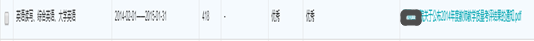 备注：如年度质量考评填写优秀，需提供电子版文件，本人姓名处标注。教学效果根据评审简表“教学效果评估情况”填写3）教育教学获奖情况需填写奖励名称、获奖时间、颁发部门并上传获奖文件，按照评审简表上“任现职以来教育教学方面获奖情况”填写。4）学科(专业)建设、课程改革、指导青年教师情况按照评审简表上“学科(专业)建设、指导研究生、青年教师情况”填写，并提供相应电子版文件。5）企业实践情况填写个人深入企业实践情况，并根据实际情况提供相应电子版文件。6）研究方向、代表性成果、专家外审情况7）论文需填写论文题目、是否做为鉴定论文、发表时间、刊物刊号、排名、字数、收录情况、分区情况、影响因子、全文转载情况、备注。论文：上传杂志封面、目录、版权页、正文部分、检索报告，支持word,图片,pdf格式，合并成一个文档上传，大小不能超过2M。8）著作需填写著作书名、出版社、出版日期、字数、排名、备注、书号、级别（A级出版社、B级出版社、一般出版社）。上传著作封面、版权页、内容，支持word,图片,pdf格式，合并成一个文档上传，大小不能超过2M。9）统编规划教材需填写教材名称、出版社、书号、出版时间、排名、字数、备注。上传省级及以上教育行政部门批准文件、书封面、版权页、目录、内容、CIP检索，支持word,图片,pdf格式，合并成一个文档上传，大小不能超过2M。10）教育教学项目(课题)需填写类别、项目(课题)名称、立项单位、立项时间、结项(验收)时间、排名、经费(万元)、验收结论、验收单位。上传立项批文、结题验收报告、结项证书等，支持word,图片,pdf格式，合并成一个文档上传，大小不能超过2M。11）科研项目(课题)需填写类别、项目(课题)名称、立项单位、立项时间、结项(验收)时间、排名、经费(万元)、验收结论、验收单位。上传立项批文、结题验收报告、结项证书等，支持word,图片,pdf格式，合并成一个文档上传，大小不能超过2M。12）科研奖励需填写类别、奖励名称、获奖时间、颁发部门、排名。上传获奖证书、表彰文件、获奖的论文著作报告等原始材料，支持word,图片,pdf格式，合并成一个文档上传，大小不能超过2M。13）专利需填写类别、名称、授予时间、编号、排名、归属、技术收入经费(万元)。上传申请文件、专利证书等原始材料，支持word,图片,pdf格式，合并成一个文档上传，大小不能超过2M。14）辅导学生参加专业技术竞赛获奖需填写竞赛名称、时间、颁奖部门、获奖名次、获奖等级、获奖学生姓名或团体、辅导教师排名、备注。上传获奖文件等原始材料，支持word,图片,pdf格式，合并成一个文档上传，大小不能超过2M。15）成果需填写获得时间、名称、排名。上传证书等原始材料，支持word,图片,pdf格式，合并成一个文档上传，大小不能超过2M。16）填写个人业务自传8、上报信息完成上述所有内容的填写后，进行预览，检查填报内容，确认无误。上传诚信承诺书电子版。提交审核。